Chciałbym być sportowcem – Jak lubię czynnie odpoczywaćCele główne• rozwijanie mowy, pamięci słuchowej, spostrzegawczości,• rozwijanie sprawności manualnej,• rozwijanie sprawności fizycznej i zachęcanie do czynnego odpoczynku z rodzicami,Cele operacyjneDziecko:• uczestniczy we wspólnych zabawach ruchowych,• wykonuje prace plastyczne,• rysuje po śladach rysunków,• rozpoznaje przedmioty za pomocą dotyku.Przebieg dniaRozmowa na temat wspólnego odpoczynku rodziców i dzieci. Co robicie z rodzicami w wolne dni? Czy wybieracie się gdzieś? Czym się wtedy poruszacie? Jaki sposób odpoczynku podoba się wam najbardziej?Ćwiczenia ruchowo- naśladowcze. „Jedziemy na rowerkach”.Dziecko kładzie się na dywanie kręcąc nogami w powietrzu mówi: „Na wycieczkę wyruszamy,Raz dwa, raz, dwa.Tata jedzie obok mamy,Z tyłu – nas ma.Karta pracy cz3, nr 68Słuchanie tekstu, rysowanie po śladach torów.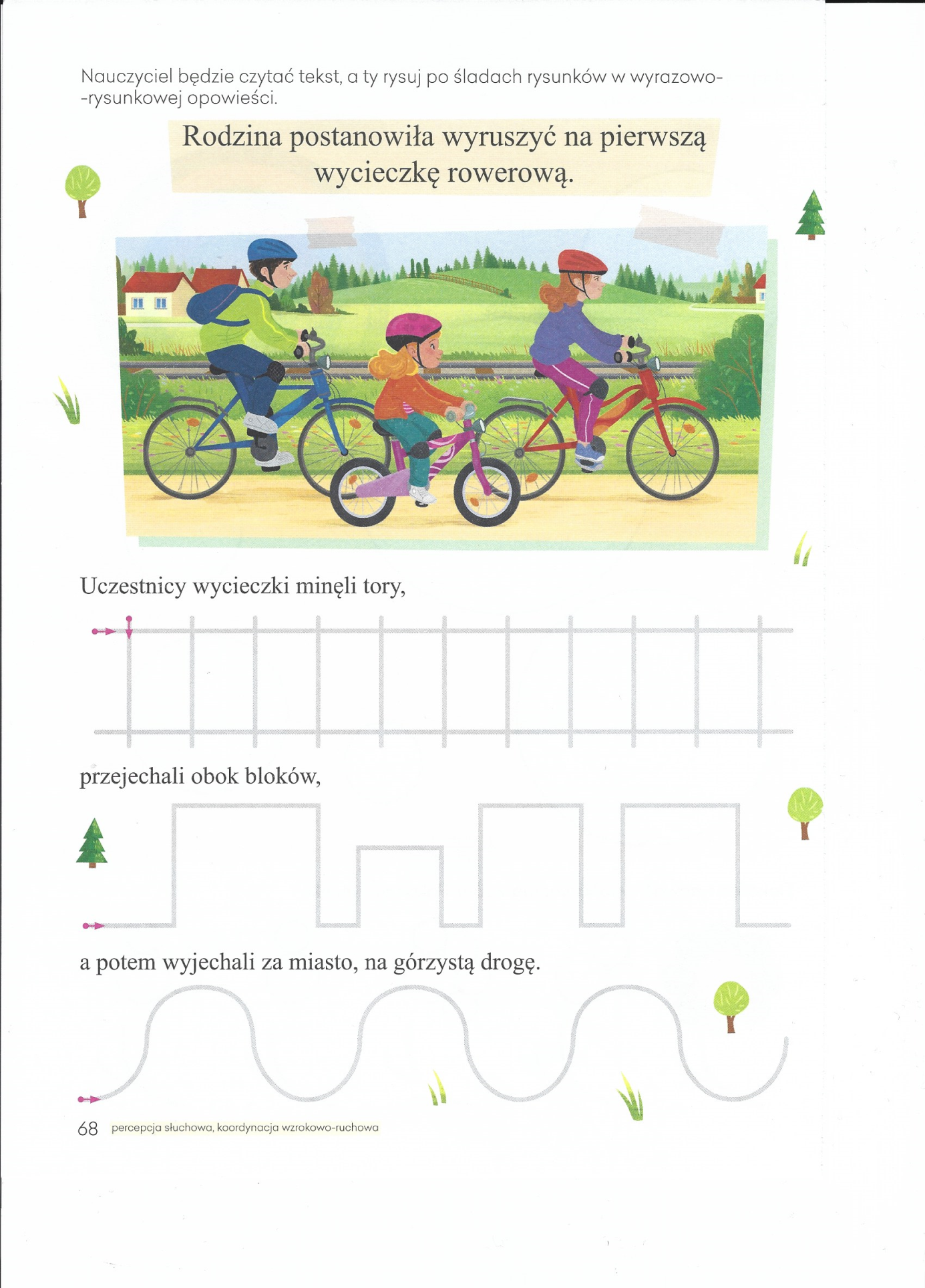 Karta pracy cz3, nr 69 – rysowanie po śladach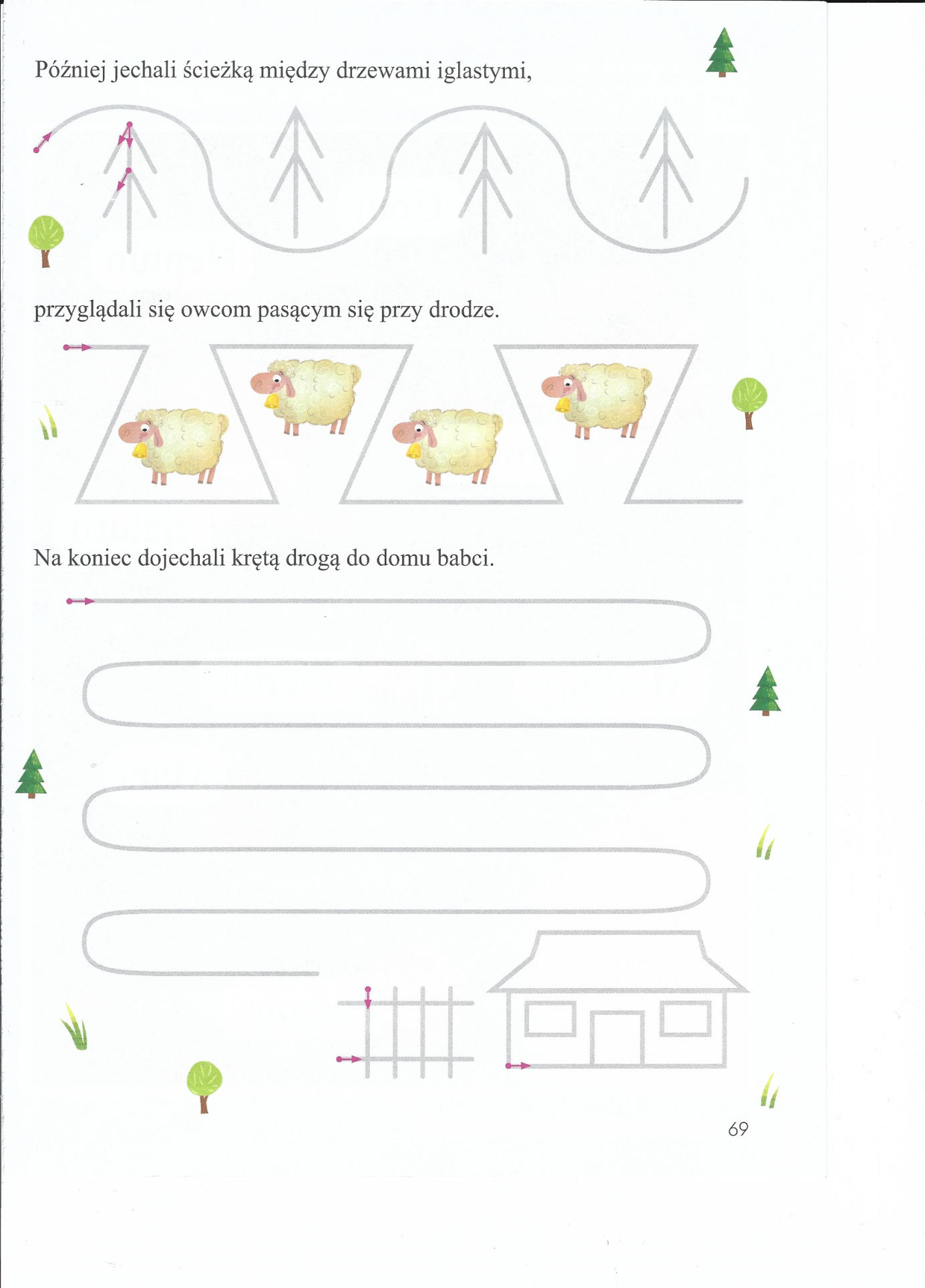 Zabawa bieżna. ”Kto pierwszy wróci na swoje miejsce.”Praca plastyczna- „ Moja ulubiona forma czynnego wypoczynku” – rysunek uzupełniony wycinanką.Np.: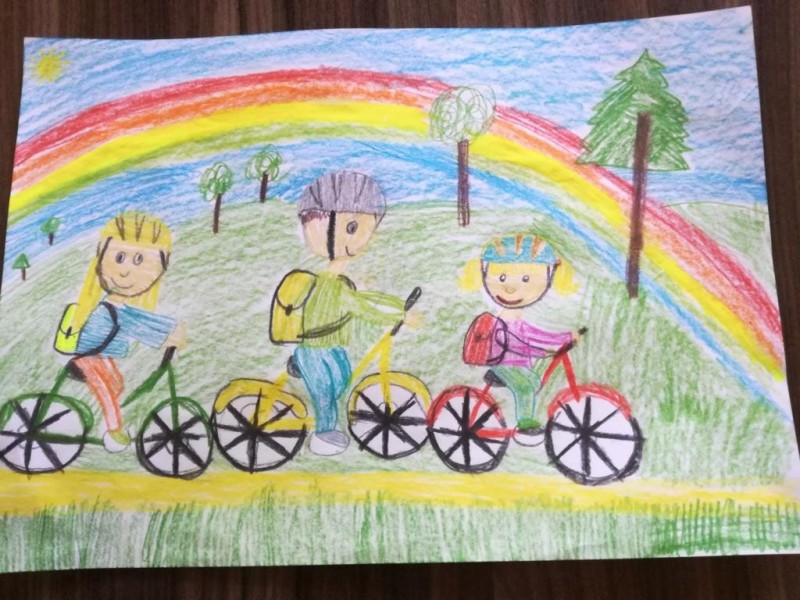 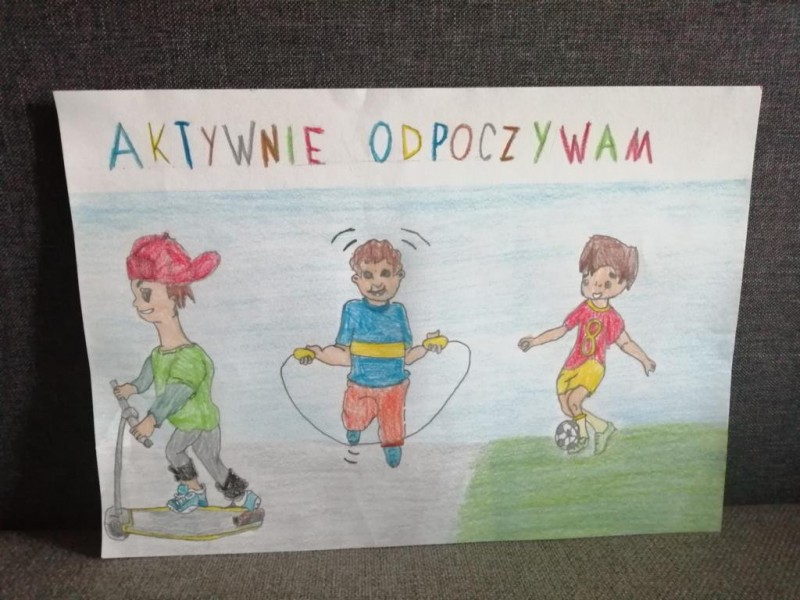 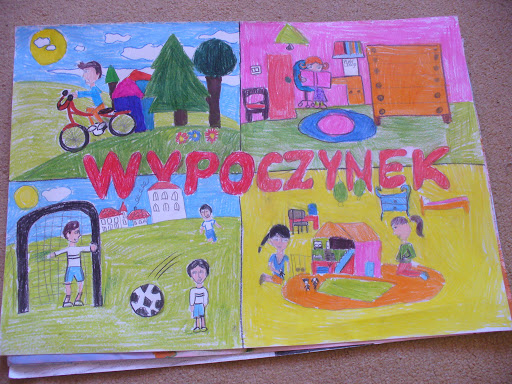 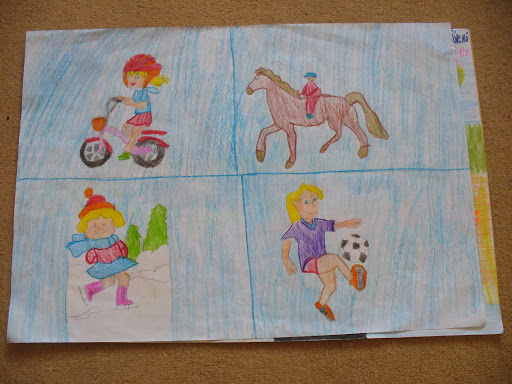 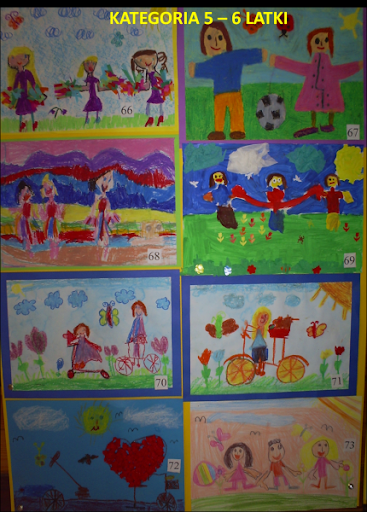 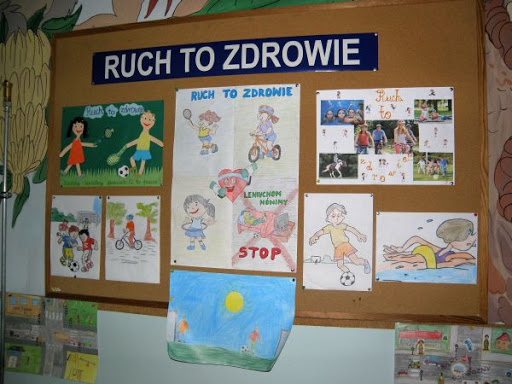 Poznajemy za pomocą dotyku – zabawa rozwijająca zmysł dotyku. Mama podaje dziecku przedmioty ukryte w worku, lub pod ściereczką zadaniem dziecka jest odgadnięcie co to za przedmiot za pomocą dotyku.Karta pracy cz3, nr 67 – kolorowanie kół i kwiatków. Dorysowywanie brakujących elementów.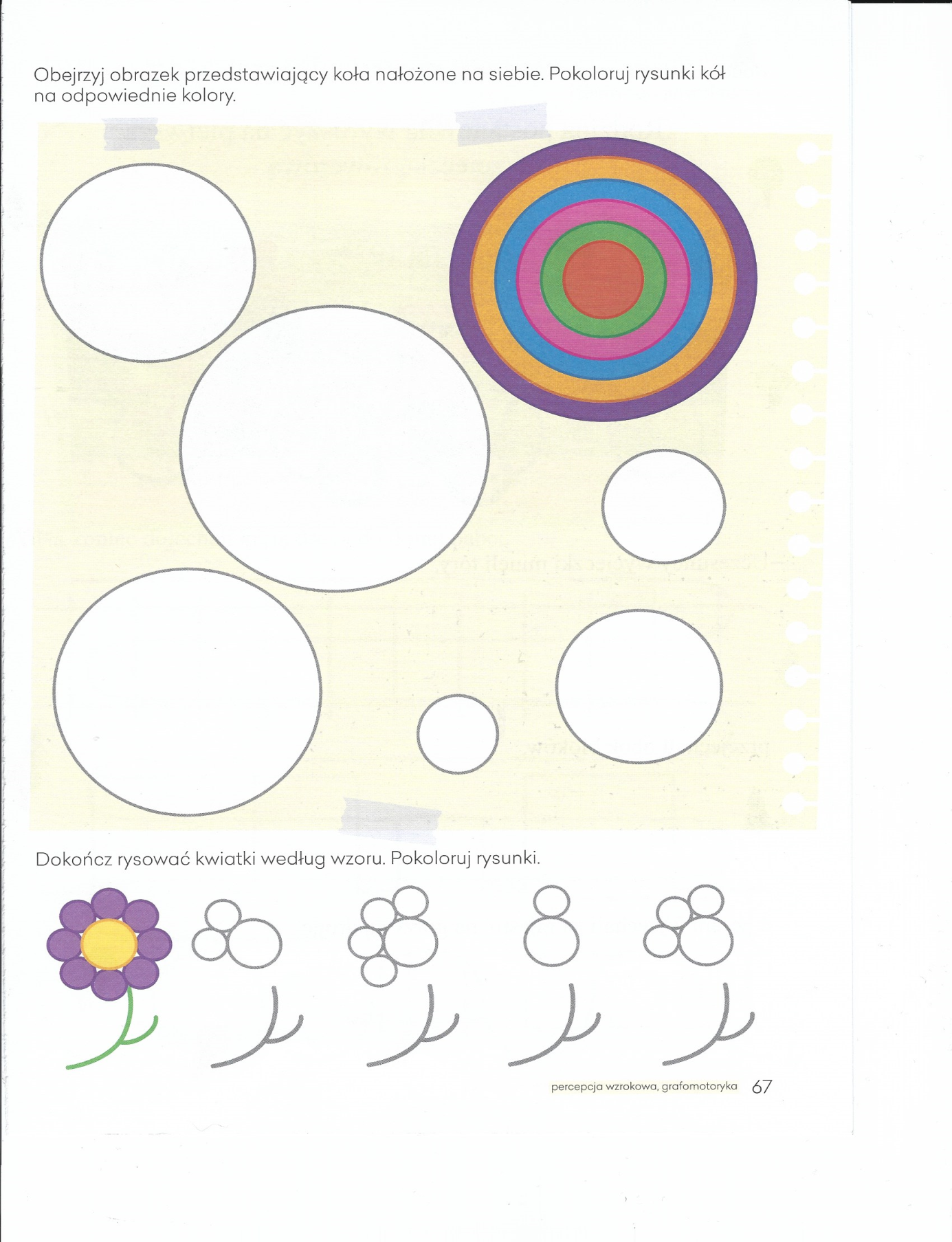 